 Kerry Sautner serves as Vice President of Visitor Experience and Education at the National Constitution Center. In this capacity, she leads the visitor experience team—including box office, visitor services, and volunteer staff—and supervises street-team marketing, multi-location ticketing, and strategic partnerships in Philadelphia’s historic district. In addition, she manages the museum’s Annenberg Center for Education and Outreach, the nation’s leading constitutional education resource, which develops interactive programs, theatrical productions, webcasts and standards-based classroom materials available onsite and online. Sautner is the 2011 recipient of the International Museum Theater Alliance Award. Previously, she served as the museum’s director of public programs for six years. She also has served as an adjunct professor of education at Drexel University, where she focused on science teaching methods and learning theories for K-12 teachers. Before joining the staff at the Constitution Center, Sautner worked for eight years in training and program development at the Franklin Institute. Sautner is a member of the American Association of Museums and the National Council for the Social Studies. She holds a master’s degree in education from Drexel University and a bachelor’s degree in biology and marine science from Rutgers University.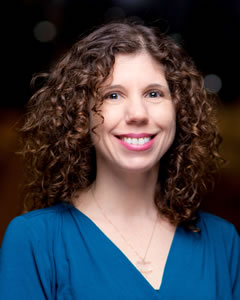 